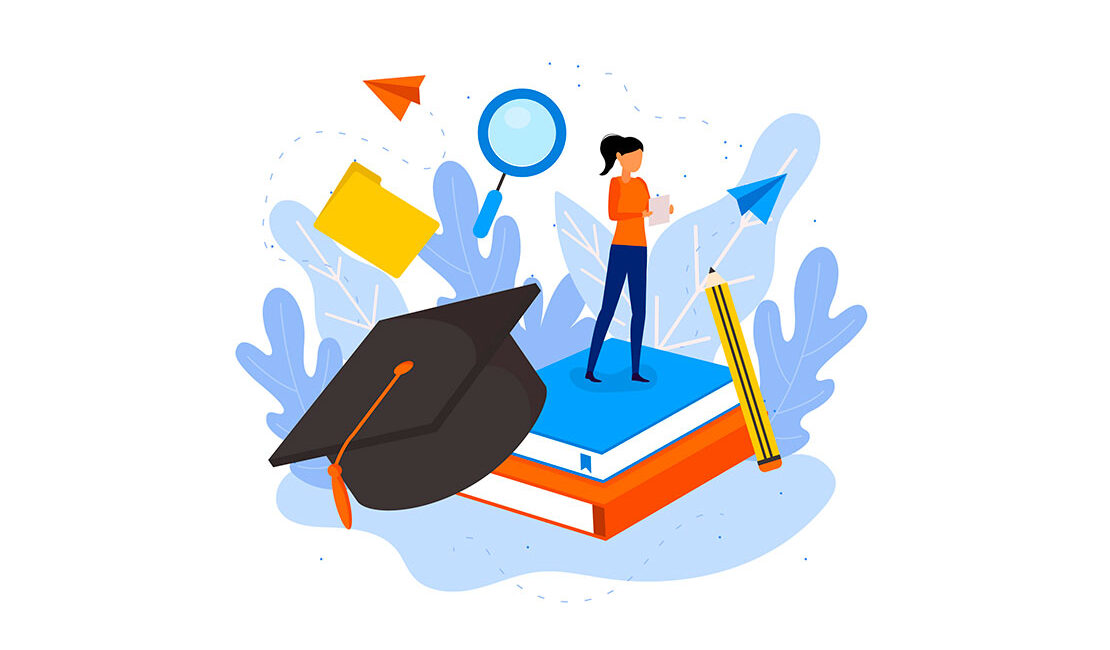 ПЕДАГОГИЧЕСКИЕУЧРЕЖДЕНИЯ СРЕДНЕГО СПЕЦИАЛЬНОГО ОБРАЗОВАНИЯ РЕСПУБЛИКИ БЕЛАРУСЬГУО "МИНСКИЙ ГОРОДСКОЙ ПЕДАГОГИЧЕСКИЙ КОЛЛЕДЖ"Адрес: г. Минск, ул. Макаенка, 29Телефон: (8017) 373 15 90 (приемная директора), (8017) 373 77 40 (приемная комиссия)E-mail: pedkol@minskedu.gov.byСайт: pedkol.minsk.edu.by/УО "ЛОЕВСКИЙ ГОСУДАРСТВЕННЫЙ ПЕДАГОГИЧЕСКИЙ КОЛЛЕДЖ"Адрес: г. Лоев, Шевелева, 92Телефон: 8 (02347) 5-03-79, 4-06-76, 4-22-71, 4-06-75, 4-04-98; факс 8 (02347) 4-22-71.E-mail: mail@lgpk.byСайт: lgpk.gomel.byУО "РЕЧИЦКИЙ ГОСУДАРСТВЕННЫЙ ПЕДАГОГИЧЕСКИЙ КОЛЛЕДЖ"Адрес: г. Речица, Достоевского, 33Телефон: 8 (2340)9-91-50(приемная директора), 8-02340-6-02-30 (приемная комиссия)E-mail: priemn@rgpk.byСайт: www.rgpk.byУО "РОГАЧЕВСКИЙ ГОСУДАРСТВЕННЫЙ ПЕДАГОГИЧЕСКИЙ КОЛЛЕДЖ"Адрес: г. Рогачев, г. Рогачёв, ул. Вилиса Циммермана, 20;Телефон: (8 02339) 4-68-05 (директор), 4-84-36 (приёмная директора), 4-88-47 (приёмная комиссия)E-mail: uorogpk@post.gomel.byСайт: www.rogpk.byФИЛИАЛ МГЛУ «ЛИНГВОГУМАНИТАРНЫЙ КОЛЛЕДЖ»Адрес: г. Минск, Притыцкого, 60-БТелефон: 8(017) 365 52 97, (017) 284 81 43 (приемная комиссия)E-mail: info@mslu.by; lingvocolledg@tut.by, abiturient@mslu.byСайт: www.lgk.mslu.byУО "СОЛИГОРСКИЙ ГОСУДАРСТВЕННЫЙ КОЛЛЕДЖ"Адрес: г. Солигорск, ул. Ленинского Комсомола, д. 49Телефон: +375 (80174) 24-26-60; 8 (0174) 26-03-50E-mail: sgk@solcol.byСайт: солигорский-государственный-колледж.белФакультет: На основе общего среднего образования (после 11 класса)Специальность: Дошкольное образование. Творческая деятельностьКвалификация: Воспитатель дошкольного образованияУО "НЕСВИЖСКИЙ ГОСУДАРСТВЕННЫЙ КОЛЛЕДЖ  ИМ. Я. КОЛАСА"Адрес: г. Несвиж, Чкалова, 8Телефон: 8 (01770) 5-91-46(приемная директора), 8(01770)24765(директор)E-mail: info@nesko.byСайт: nesko.byОРШАНСКИЙ КОЛЛЕДЖ УО "ВИТЕБСКИЙ ГОСУДАРСТВЕННЫЙ УНИВЕРСИТЕТ ИМ. П. М. МАШЕРОВА"Адрес: г. Орша, ул. Пушкина, 9-бТелефон: (8-0216)51-81-04 (приемная директора), 51-81-08 (приемная комиссия)E-mail: okmasherova@vsu.byАббревиатура: ОК ВГУСайт: okvgu.vsu.by/